Publicado en  el 08/11/2016 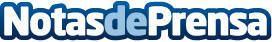 Los rayos X, un posible sustituto del GPS en el espacioUno de los principales problemas a la hora de enviar sondas al espacio, es la imposibilidad de localizar su posición en el espacio. Por eso, la NASA busca maneras para crear un GPS que se adapte a las características espacialesDatos de contacto:Nota de prensa publicada en: https://www.notasdeprensa.es/los-rayos-x-un-posible-sustituto-del-gps-en-el_1 Categorias: Innovación Tecnológica http://www.notasdeprensa.es